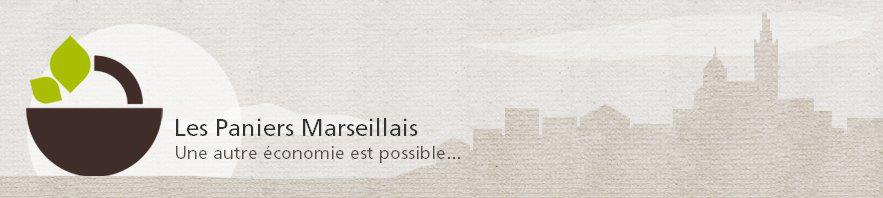 En visioconférence Administrateurs participants : Philippe CAHN, Claudette CASTAN, Éric DEHORTER, Yves DELORD, MC Mercadal, Patricia NAVELLE, Driss SADOUNInvités participants ; Sylvia AMAR, Noureddine BOULABEIZAdministrateurs excusés Thierry GOZZERINO, Marc ROBERT Invitée excusées : Fanny GOSSE Approbation du compte rendu du CA du mardi 8 décembre     Le compte rendu est approuvé en ajoutant une précision sur « les statuts des différents personnels »Validation des décisions quant aux embauches en 2021Communication       La discussion s’engage sur la fiche de poste « communication » élaborée et proposée par Driss Sadoun et plusieurs questions apparaissent : Quel type de communication ? Interne   entre PdQ, entre PDQ et PAMA Externe PAMA incontournables dans le paysage médiatique Quel profil recherché ? Étudiants à la recherche d’un stage de fin d’études avec possibilité d’embauche ensuite , stagiaire en apprentissage  , stagiaire en formation en alternance ? Quelles  tâches à accomplir ? Rénovation des outils de communication, Prise en charge d’un secteur particulier (ex : relation avec PAT 13), Amélioration de la communication entre PAMA et adhérents,  Recherche de personnes  ressources parmi les 1500 adhérents des PAMA ?Une embauche définitive parait un peu prématurée   Olivier Pardoux fera une évaluation des frais Les différents profils sont examinés et finalement le CA opte pour le recrutement d’un stagiaire en fin d’études pour un poste de charge de communication  Driss reprend la fiche de poste Noureddine, Sylvia, Driss et Olivier se chargent de la recherche de stagiairePoint financier Point RH pour Agnès KENNEDI HAINCAUD, animatrice réseau             Prime   de Noël, traditionnellement attribuée au salarié   Proposition de 300€. Proposition acceptée   Modalité de paiement à voir avec Agnès (Chèques vacances, chèque tout court, mix des deux)    Augmentation salaire Aucune augmentation depuis son embauche, il y a 5 ans Proposition de passer à 2000€ bruts CA d’accord sur le principe BILAN DE 2020Distributions mutualisées   La saison se termine après 5 distributions ; chiffre d’affaire de 109185 € pour les producteurs .de 15 à 20 producteurs par distributionDistribution en mode rencontre de décembre appréciée par tous, adhérents et producteurs L’opération Raisin avec Alix Cavalier a été un succès et sera renouvelée Encore du travail sur le site pour faciliter les inscriptions des adhérents Commission Accueil nouveaux producteurs Elle fonctionne bien, animée par Fanny Gosse, se réunit tous les 2 mois environNécessité de définir un cadre quant au nombre d’adhésions au réseau et au choix des produits Paniers Bio solidaires  40 familles accueillies par le Secours Pop bénéficient du panier de Gibbes, distribué par Willie LENADIER  Pour doubler le nombre de familles, des financements supplémentaires sont nécessaires L’opération « Adopte un panier » sur hello asso n’a rapporté que 3000 € sur les 10 000 espérés PERSPECTIVES 2021 Paniers Bio SolidairesEssaimage des PBS sur 8 paniers de quartier proches d’antennes du SPop Les pouvoirs publics et la Métropole nous soutiennent pour un essaimage sur le département Partenariat avec la SolimutLa Solimut, mutuelle          ouvrira au printemps 2021, 4 paniers solidaires pour ses adhérents et ses salariés ; 0,50€ par panier alimenteront la cagnotte Paniers SolidairesAjout ligne solidarité dans les contrats maraichage au renouvellement de printemps Permettrait de faire mieux connaitre les PBS auprès des adhérents Plusieurs possibilités sont envisagées ; adhésion PAMA  18€ ou solidaire (+ 1€) ?1€ de plus par panier réglés au maraicher et reversés aux PAMA ?Proposition d’un Kit PBS avec fiches argumentaires à diffuser au moment de l’adhésion D’autres pistes peuvent être creusées. Driss et Claudette y réfléchissent Travail avec Fab LimPhilippe CAHN cherche avec d’autres associations, des solutions logistiques pour réduire les frais occasionnés par les DM et rapprocher celles-ci sur les paniers de quartiers Des lieux de rencontres seront toutefois conservés Les producteurs doivent avant tout évaluer le coût de leur déplacement et nous le communiquerLabel PAMA Un Label PAMA semble important pour valoriser les producteurs Deux possibilités : les PAMA adhérent à Nature et Progrès ou bien créent leur propre labelCréation d’un livret Accueil présentant les PAMA dans leur intégralité L’ordre du jour étant épuise la séance est levéeQuestions diverses